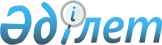 Жұрын ауылдық округі әкімінің 2011 жылғы 20 қыркүйектегі № 30 "Мұғалжар ауданы Жұрын ауылдық округінің Жұрын ауылындағы атаусыз көшелеріне атаулар беру туралы" шешіміне өзгеріс пен толықтыру енгізу туралыАқтөбе облысы Мұғалжар ауданы Жұрын ауылдық округінің әкімінің 2015 жылғы 09 ақпандағы № 8 шешімі. Ақтөбе облысы Әділет департаментінде 2015 жылғы 12 наурызда № 4230 болып тіркелді      Қазақстан Республикасының 2001 жылғы 23 қаңтардағы №148 "Қазақстан Республикасындағы жергілікті мемлекеттік басқару және өзін-өзі басқару туралы" Заңының 35 бабына сәйкес Жұрын ауылдық округінің әкімі ШЕШІМ ҚАБЫЛДАДЫ: 

      1.  Жұрын ауылдық округі әкімінің 2011 жылғы 20 қыркүйектегі №30 "Мұғалжар ауданы Жұрын ауылдық округінің Жұрын ауылындағы атаусыз көшелеріне атаулар беру туралы" (нормативтік құқықтық актілерді мемлекеттік тіркеу тізілімінде №3-9-150 болып тіркелген, 2011 жылғы 26 қазанда аудандық "Мұғалжар" газетінде жарияланған) шешіміне келесі өзгеріс мен толықтыру енгізілсін:
      шешімнің 1 тармағы  келесі жаңа редакцияда жазылсын:

      "1. Жұрын ауылындағы атаусыз көшелеріне Абай Құнанбаев, Ахмет Жұбанов, Мир және тұйық көшелеріне Клуб, Диірмен атаулары берілсін.";

      орыс тіліндегі шешімнің 3 тармағында "после" сөзінен кейін "дня его" сөздерімен толықтырылсын.

      2.  Осы шешім оның алғаш ресми жарияланған күннен кейін күнтізбелік он күн өткен соң қолданысқа енгізіледі.



					© 2012. Қазақстан Республикасы Әділет министрлігінің «Қазақстан Республикасының Заңнама және құқықтық ақпарат институты» ШЖҚ РМК
				
      Жұрын ауылдық округінің әкімі

Т.Абдірзақ
